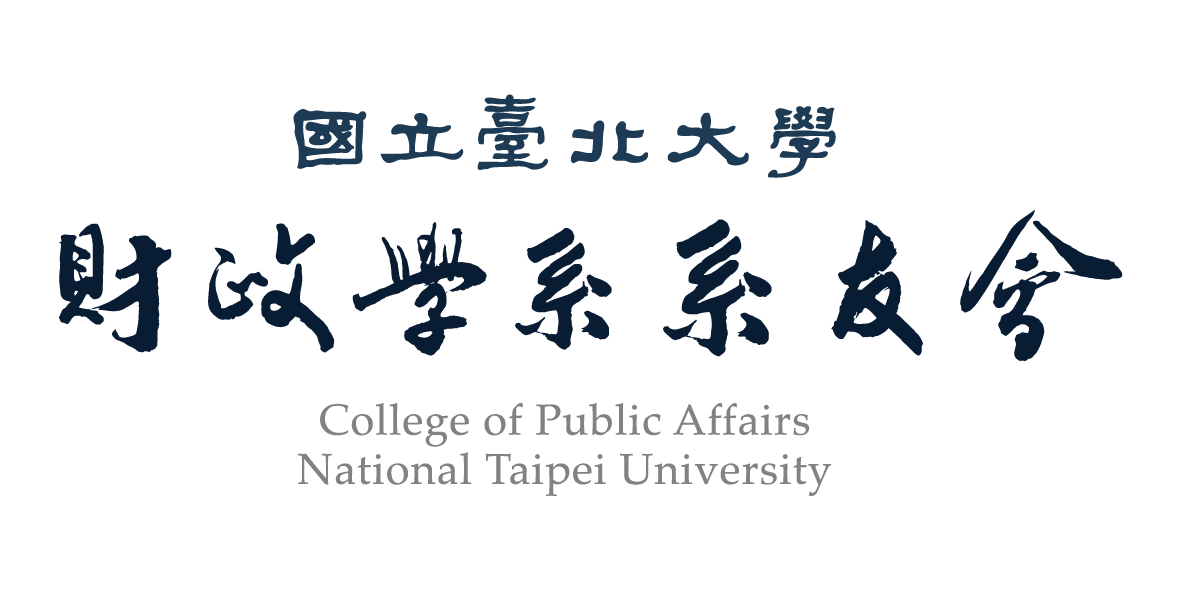              出席會員大會委託書本人因故不克出席本會104年度國立臺北大學財政學系系友會會員大會，茲委託本會會員（代表）            代表本人出席。此　致  國立臺北大學財政學系系友會委 託 人：         	   （簽章）受委託人：            	（簽章）中　華　民　國　　　     年　　　　　月　　　  　日注意事項：一、每一會員（代表）僅能接受其他會員（代表）一人之委託。二、請持本委託書於開會時向報到處報到。三、本表僅供參考，會員若自行開具「委託書」亦屬有效。